Vi har brug for dig!Vi opfordrer dig til at blive medlem af Fagligt Selskab for Plastikkirurgiske Sygeplejersker og blive en del af vores faglige fællesskab. Sammen og kun sammen kan vi udvikle vores kompetencer, fremme bedre patientbehandling og styrke vores profession.Vi er et fagligt selskab, der er dedikeret til at skabe nationalt fællesskab, fremme vidensdeling og facilitere læring inden for vores specialområde.Vores formål er at styrke det plastikkirurgiske sygeplejefaglige miljø og forbedre patientbehandlingen gennem samarbejde og erfaringsudveksling.Vi arbejder bl.a. med:LandskursusNyhedsbrevNetværksgruppe for Malignt Melanom og HudcancerDeltagelse i nationale udvalg Hertil har vi brug for dig og dit medlemskab, for uden dig eksisterer der ikke et Fagligt Selskab for Plastikkirurgiske Sygeplejersker og måske ingen fremtidige landskursuser.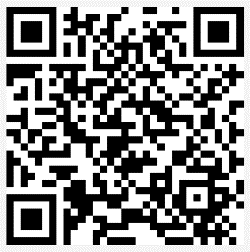 